Circle TimeMondayTuesdayWednesdayThursdayFridaySocial, Emotional, Literacy & LanguageCalendar & JobsStory:  Grateful & Bear Says ThanksWhat are we grateful for and why? Goal: Recognizing & recallingCalendar & JobsStory: Thank You Brother BearHow can we say/show thankfulness? Goal: Recognizing & recallingCalendar & JobsStory: I’m Thankful Each Day!Why is it important to say thank you? Goal: Recognizing & recallingCalendar & JobsStory: The Giving TreeWhat makes you happy?We will post the replies.Calendar & JobsStory: Did I Ever Tell You How Lucky You Are?How did we get so lucky?Science, Sensory & Math ConceptsWe will do a fun cooking project this week, the students will vote. Goal: Practicing pouring & measuring with different toolsFlubber or Floam? What can you make?Goal:   Creative expression & sensory experienceLight Table & transparent blocks!Goal : Scientific Inquiry & sensory experienceWe will learn how to say ‘please’ and ‘thank you’ in sign language.  Goal: To understand alternative ways of communicating Sensory table:Sparkling stones of all sizes! Goal: Sensory experienceArts , Crafts & Creative ExpressionEasel Painting!Goal : Creative ExpressionSpin Art!Goal:   Creative expression & sensory experienceOil Pastels!Goal : Creative ExpressionThankful Books! We will write what we are thankful for.    Goal: Recognizing & recallingEasel Painting!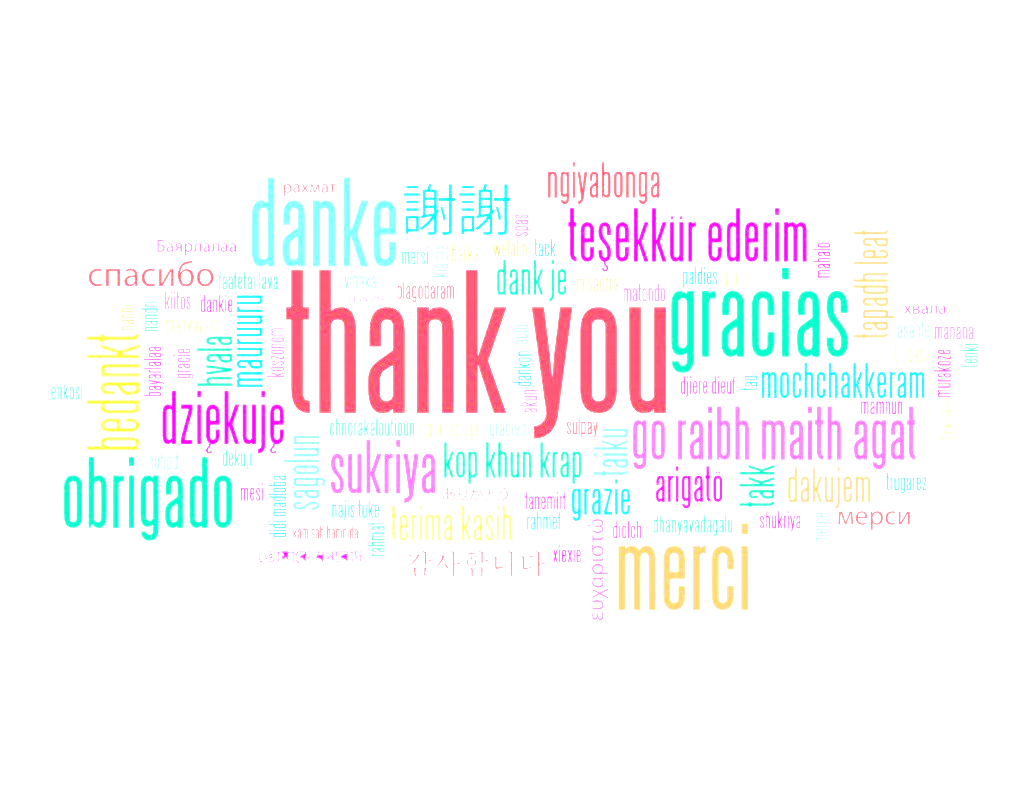 Goal : Creative ExpressionThankful Books! We will write what we are thankful for.  Goal: Recognizing & recallingMetallic Painting!Goal : Creative ExpressionSpin Art!Goal:   Creative expression & sensory experienceWatercolors!Goal : Creative ExpressionThankful collage! Goal: Following DirectionsMusic , Games & Dramatic PlayCalendar SongGoal: Learning the days of the weekMelody Harps!Goal: Experimenting with different soundsCalendar SongGoal: Learning the days of the weekMelody Harps!Goal: Experimenting with different soundsWe say our ‘thank you’ poem every day before meals and snacks. We also learned to say it in sign language.Calendar SongGoal: Learning the days of the weekFreeze Tag!Goal: Gross Motor & Following DirectionsOutdoor Hopscotch Obstacle Course!  Goal : Scientific Inquiry & Experiences with natureExtra Special +Weekly Goal: To understand how fortunate we are. We will be discussing & learning the true meaning of being grateful & giving thanks for the things we have.How do people live in other parts of the world? Why are we lucky to live here? Should we be grateful?Goal : Scientific InquiryWe will write ‘thank you notes’ to someone who has done something special for us. (We would love envelope donations if you have an abundance)We will post in class all the things we are thankful for. Goal: Recognizing & recallingSharing Circle! Wed., Thurs. & Fri.Bring something fun from home. (no weapons) Goal: To become comfortable speaking in front of a group.